§501.  DefinitionsThe following words and phrases as used in this chapter shall, unless a different meaning is plainly required by the context, have the following meaning:1.  Estates.  "Estates" shall be construed to mean both real estate and personal property.1-A.  Current use program.  "Current use program" means the:A.  Maine Tree Growth Tax Law established in subchapter 2‑A;  [PL 2021, c. 630, Pt. C, §1 (NEW).]B.  Farm and open space tax law established in subchapter 10; and  [PL 2021, c. 630, Pt. C, §1 (NEW).]C.  Current use valuation of certain working waterfront land tax law established in subchapter 10‑A.  [PL 2021, c. 630, Pt. C, §1 (NEW).][PL 2021, c. 630, Pt. C, §1 (NEW).]2.  Mortgagee.  "Mortgagee" shall be construed to include the heirs and assigns of the mortgagee.3.  Municipality.  "Municipality" shall include cities, towns and plantations.4.  Municipal officers.  "Municipal officers" means the mayor, councillors and aldermen of cities, the members of the select board of towns and the assessors of plantations.[PL 2021, c. 275, §54 (AMD).]5.  Person.  "Person" may include a body corporate or an association.6.  Place.  "Place" shall include municipalities, townships and any other unorganized area.7.  Property.  "Property" shall be construed to mean both real estate and personal property.8.  Registered mail.  "Registered mail" shall be construed to include certified mail.9.  Reside or resident.  "Reside" or "resident" shall have reference to place of domicile.10.  Tax collector.  "Tax collector" shall mean any person chosen, appointed or designated by a municipality or the officers thereof to collect any tax due a municipality; or his successor in office.SECTION HISTORYPL 2021, c. 275, §54 (AMD). PL 2021, c. 630, Pt. C, §1 (AMD). The State of Maine claims a copyright in its codified statutes. If you intend to republish this material, we require that you include the following disclaimer in your publication:All copyrights and other rights to statutory text are reserved by the State of Maine. The text included in this publication reflects changes made through the First Regular and First Special Session of the 131st Maine Legislature and is current through November 1, 2023
                    . The text is subject to change without notice. It is a version that has not been officially certified by the Secretary of State. Refer to the Maine Revised Statutes Annotated and supplements for certified text.
                The Office of the Revisor of Statutes also requests that you send us one copy of any statutory publication you may produce. Our goal is not to restrict publishing activity, but to keep track of who is publishing what, to identify any needless duplication and to preserve the State's copyright rights.PLEASE NOTE: The Revisor's Office cannot perform research for or provide legal advice or interpretation of Maine law to the public. If you need legal assistance, please contact a qualified attorney.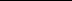 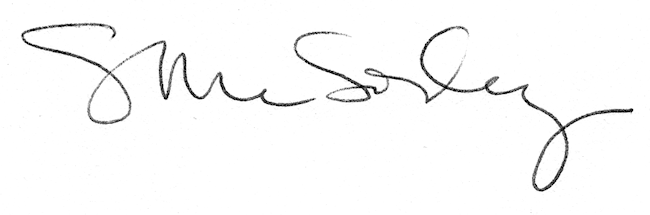 